FICHA DE AVALIAÇÃO DE PRODUTO/ PROCESSO EDUCACIONAL PARA A SEGUNDA INSTÂNCIA DE AVALIAÇÃO DO PPGECMaT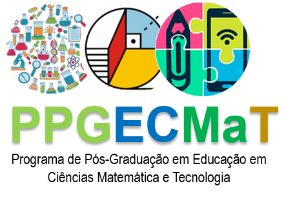 Universidade Federal dos Vales do Jequitinhonha e Mucuri (UFVJM)Programa de Pós-Graduação em Educação em Ciências, Matemática e Tecnologia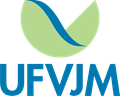 Discente: xxxxTítulo da Dissertação: xxxxTítulo do Produto Técnico-Tecnológico (Produto/ Processo Educacional): xxxxÁrea de concentração: Ensino de Ciências e MatemáticaLinha de Pesquisa: (   ) Ensino e Aprendizagem  ou (   ) Formação de Professores em Educação em Ciências, Matemática e TecnologiaOrientador: xxxCo-orientador (se houver): XXXDiscente: xxxxTítulo da Dissertação: xxxxTítulo do Produto Técnico-Tecnológico (Produto/ Processo Educacional): xxxxÁrea de concentração: Ensino de Ciências e MatemáticaLinha de Pesquisa: (   ) Ensino e Aprendizagem  ou (   ) Formação de Professores em Educação em Ciências, Matemática e TecnologiaOrientador: xxxCo-orientador (se houver): XXXDIMENSÕESCRITÉRIOSComplexidade - compreende-se como uma propriedade do produto/processo educacional está relacionada com as etapas de elaboração, desenvolvimento e/ou validação.*Mais de um item pode ser marcado.(  ) O PE é concebido a partir da observação e/ou da prática do profissional e está atrelado à questão de pesquisa da dissertação ou tese. (  ) A metodologia apresenta clara e objetivamente a forma de aplicação e análise do PE. (  ) Há uma reflexão sobre o PE com base nos referenciais teóricos e teórico-metodológicos empregados na respectiva dissertação ou tese. (  ) Há apontamentos sobre os limites de utilização do PE.Impacto – considera-se a forma como o PE foi utilizado e/ou aplicado nos sistemas educacionais, culturais, de saúde ou CT&I. É importante destacar se a demanda foi espontânea ou contratada.(  ) Protótipo/ Piloto não utilizado no sistema relacionado à prática profissional do discente.(  ) Protótipo/ Piloto com aplicação no sistema relacionado à prática profissional do discente.Aplicabilidade – relaciona-se ao potencial de facilidade de acesso e compartilhamento que o PE possui, para que seja acessado e utilizado de forma integral e/ou parcial em diferentes sistemas.(  ) PE tem características de aplicabilidade a partir de protótipo/ piloto, mas não foi aplicado durante a pesquisa. (  ) PE tem características de aplicabilidade a partir de protótipo/ piloto e foi aplicado durante a pesquisa. (  ) PE foi aplicado em diferentes ambientes/ momentos e tem potencial de replicabilidade face à possibilidade de acesso e descrição.Acesso – relaciona-se à forma de acesso do PE.(  ) PE sem acesso.(  ) PE com acesso via rede fechada.(  ) PE com acesso público e gratuito.(  ) PE com acesso público e gratuito pela página do Programa.( ) PE com acesso por Repositório institucional - nacional ou internacional - público e gratuito.Aderência – apresenta origens nas atividades oriundas das linhas e projetos de pesquisas do PPG em avaliação.(  ) Sem clara aderência às linhas de pesquisa ou projetos de pesquisa do PPG stricto sensu ao qual está filiado. ( ) Com clara aderência às linhas de pesquisa ou projetos de pesquisa do PPG stricto sensu ao qual está filiado.Inovação – considera-se que o PE é/ foi criado a partir de algo novo ou da reflexão e modificação de algo já existente revisitado de forma inovadora e original.( ) PE de alto teor inovador (desenvolvimento com base em conhecimento inédito).( ) PE com médio teor inovador (combinação e/ou compilação de conhecimentos pré-estabelecidos).( ) PE com baixo teor inovador (adaptação de conhecimento(s) existente(s)).Breve relato sobre a abrangência e/ou a replicabilidade do PE:Breve relato sobre a abrangência e/ou a replicabilidade do PE:Assinatura dos membros da banca:Presidente da banca: _______________________________________________________Membros internos: _________________________________________________________Membro externos: _________________________________________________________Data da defesa: ______________________Assinatura dos membros da banca:Presidente da banca: _______________________________________________________Membros internos: _________________________________________________________Membro externos: _________________________________________________________Data da defesa: ______________________